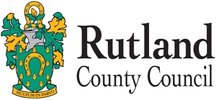 RUTLAND COUNTY COUNCIL DISTRICT COUNCIL(TEMPORARY ROAD CLOSURE NOTICE)Station RoadParish of South Luffenham CP Order 2020 Rutland County Council District Council (‘the Council’) has powers under section 14(1) of the Road Traffic Regulation Act 1984 (‘the Act’) to make traffic regulation orders affecting the adopted highway within the County of Rutland.TAKE NOTICE THAT the Council now proposes to make an order entitled the Rutland County Council District Council (Temporary Diversion of Vehicular Traffic) Station Road Parish of South Luffenham CP Order 2020 as the Council are satisfied that traffic on the road should be restricted because works are proposed to be executed on or near the road.The effect of the order will be that during the dates and times specified below all vehicles will be prohibited from proceeding along the length of road known as Station Road from Edith Weston Road to Stamford RoadThe closure is to enable Amey to access the track at the level crossing on behalf of Network RailThe duration of the Closure shall be for a maximum period of six months from 4th July 2020 or until the works are completed.It is anticipated the works will take 1 night.  The closure shall come into force when the appropriate signs and diversion route are erected on site.The duration of the Closure shall be as follows: from 22:00 on 4th July 2020 to 09:00 on 5th July 2020The alternative route during the closure will be via the route shown on the attached plan (also available to view at the Council Office) and as shown on https://one.networkThe alternative route during the closure will be via the following streets: Stamford Road, Foster’s Bridge and Ketton Road with a reciprocal route.Reasonable facilities will be provided to allow access to adjacent premises while the work is being carried out.Any queries regarding the above please contact Mr B Rush, Network Co-Ordinator, Rutland County Council, Catmose, Oakham, Rutland, LE15 6HP or telephone 01572 722577Helen BriggsChief ExecutiveCatmoseOakhamRutland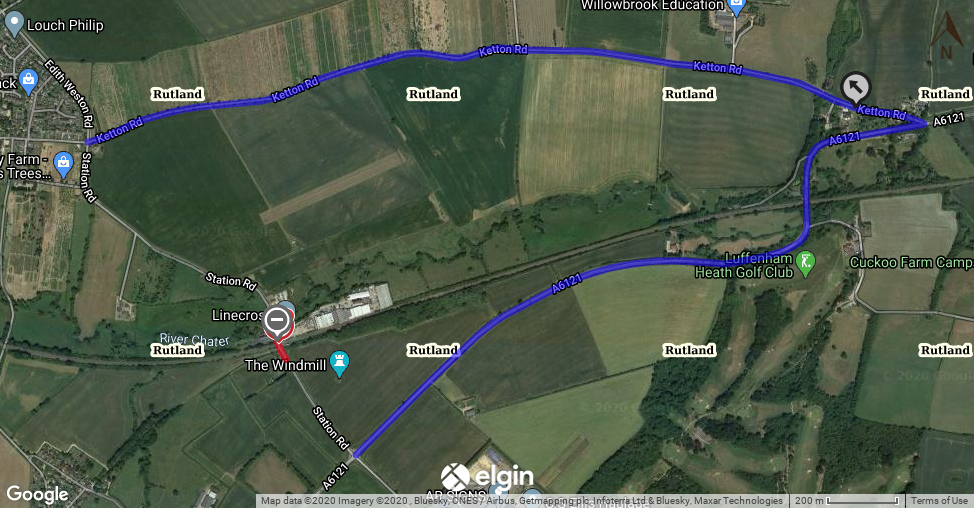 